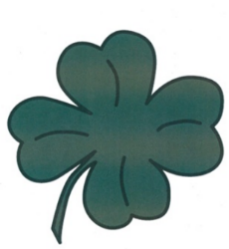 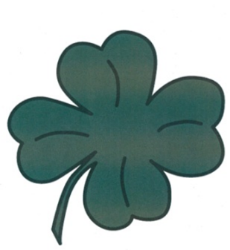 AW Howard Memorial Trust
Honours and Masters Scholarship ReportPlease provide the following information in your two-page report to the AW Howard Memorial Trust.IntroductionBackground to research and industry significance.Summary of Research and OutcomesBrief discussion of results.Outcomes for industry.ConclusionOutline where the AW Howard Trust has been acknowledged throughout this project.All reports are to be emailed to the Trust (howard.trust@sa.gov.au) by the end of the second week in October.NameUniversityTitle of ThesisDate